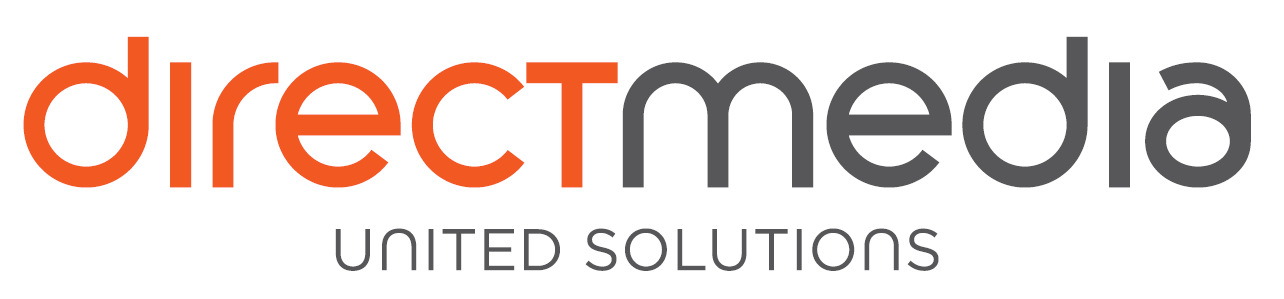 Direct Media United Solutions e една од најголемите маркетинг агенции во регионот. На своите интернационални и локални партнери им овозможуваме обединети комуникациски, рекламни и медиумски услуги верувајќи во Science + Art пристапот на комуникација. Да бидеме најуспешна медиумска агенција во регионот, да останеме прв и очигледен избор на сите партнери, тоа е нашата визија.
За остварување на нашите цели бараме повеќе супер херои кои би ни се придружиле во тимот. Вработуваме:Media Planner (една позиција)Вештини и знаења кои би сакале да ги поседува нашиот идеален кандидат се:Минимум две години работно искуство во медиа планирањеСолидно познавање на софтверот Arianna на NielsenНапредно ниво на користење на Microsoft пакетот, (Excel и Power Point)Способност за аналитичко размислување Познавање на медиумскиот пазар и можностите за рекламирањеОдлично познавање на англиски јазикОписот на работното место вклучува:Изработка на медиа планови според даден бриф,  следење на реализација и мониторинг на кампањиОдговорен за комуникација со клиенти и агенциските партнери/соработнициИзработка на извештаи по завршување на кампањи Активно учествува во изготвување на комуникациската стратегија на клиентите за кои е задолженJunior Media Planner (две позиции)
Вештини и знаења кои би сакале да ги поседува нашиот идеален кандидат се:Одлично познавање на англискиот јазикСолидно познавање на MS Office пакетот, (Excel и Power Point)Да се добро математички поткованиДа се тимски играчиДа поседуваат работна етикаДа имаат желба за напредок и усовршувањеШто ние нудиме за возврат:Динамична работна срединаПростор за напредок, усовршување и колеги кои сакаат да го споделат своето знаење и долгогодишно искуствоЦентрална локација во СкопјеКул колеги и еден куп заеднички активности, корпоративни обуки и тренинзиПлатата ќе биде утврдена во согласност со искуството на кандидатотДоколку ви изгледа интересно нешто од тоа што го прочитавте погоре и ги исполнувате критериумите, или пак се сметате амбициозни да ги исполните, ве молиме испратете ни го вашето CV на следната адреса: office@directmedia.mk најдоцна до недела, 25.08.2019. Ве молиме во насловот на маилот назначете за која позиција аплицирате.* Апликациите ќе бидат разгледувани во целосна тајност и дискреција. Ќе бидат контактирани само ониe кандидати кои ќе влезат во потеснинот избор.